NOT: Tüm dersler Seminer Salonu’nda gerçekleştirilecektir.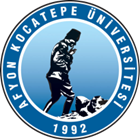 T.C.AFYON KOCATEPE ÜNİVERSİTESİSOSYAL BİLİMLER ENSTİTÜSÜT.C.AFYON KOCATEPE ÜNİVERSİTESİSOSYAL BİLİMLER ENSTİTÜSÜT.C.AFYON KOCATEPE ÜNİVERSİTESİSOSYAL BİLİMLER ENSTİTÜSÜT.C.AFYON KOCATEPE ÜNİVERSİTESİSOSYAL BİLİMLER ENSTİTÜSÜ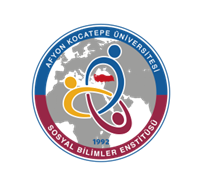 2022-2023 EĞİTİM-ÖGRETİM YILI BAHAR YARIYILI KAMU HUKUKU ANABİLİM DALI TEZLİ YÜKSEK LİSANS PROGRAMI HAFTALIK DERS PROGRAMI2022-2023 EĞİTİM-ÖGRETİM YILI BAHAR YARIYILI KAMU HUKUKU ANABİLİM DALI TEZLİ YÜKSEK LİSANS PROGRAMI HAFTALIK DERS PROGRAMI2022-2023 EĞİTİM-ÖGRETİM YILI BAHAR YARIYILI KAMU HUKUKU ANABİLİM DALI TEZLİ YÜKSEK LİSANS PROGRAMI HAFTALIK DERS PROGRAMI2022-2023 EĞİTİM-ÖGRETİM YILI BAHAR YARIYILI KAMU HUKUKU ANABİLİM DALI TEZLİ YÜKSEK LİSANS PROGRAMI HAFTALIK DERS PROGRAMI2022-2023 EĞİTİM-ÖGRETİM YILI BAHAR YARIYILI KAMU HUKUKU ANABİLİM DALI TEZLİ YÜKSEK LİSANS PROGRAMI HAFTALIK DERS PROGRAMI2022-2023 EĞİTİM-ÖGRETİM YILI BAHAR YARIYILI KAMU HUKUKU ANABİLİM DALI TEZLİ YÜKSEK LİSANS PROGRAMI HAFTALIK DERS PROGRAMI2022-2023 EĞİTİM-ÖGRETİM YILI BAHAR YARIYILI KAMU HUKUKU ANABİLİM DALI TEZLİ YÜKSEK LİSANS PROGRAMI HAFTALIK DERS PROGRAMI         GÜNLER         GÜNLER         GÜNLER         GÜNLER         GÜNLER         GÜNLER         GÜNLERSaatPazartesiPazartesiSalıÇarşambaPerşembeCuma08:3009:30Askeri Ceza Hukuku(Dr. Öğr. Üyesi Hakan Kaşka)CANLIAskeri Ceza Hukuku(Dr. Öğr. Üyesi Hakan Kaşka)CANLIOsmanlı Sosyal Güvenlik Hukuku(Doç. Dr. Mehmet Aykanat)CANLIUluslararası Mülteci Hukuku(Dr. Öğr. Üyesi Seher Çakan)CANLI10:30Askeri Ceza Hukuku(Dr. Öğr. Üyesi Hakan Kaşka)FORUMAskeri Ceza Hukuku(Dr. Öğr. Üyesi Hakan Kaşka)FORUMOsmanlı Sosyal Güvenlik Hukuku(Doç. Dr. Mehmet Aykanat)FORUMUluslararası Mülteci Hukuku(Dr. Öğr. Üyesi Seher Çakan)FORUM11:30Askeri Ceza Hukuku(Dr. Öğr. Üyesi Hakan Kaşka)FORUMAskeri Ceza Hukuku(Dr. Öğr. Üyesi Hakan Kaşka)FORUMOsmanlı Sosyal Güvenlik Hukuku(Doç. Dr. Mehmet Aykanat)FORUMUluslararası Mülteci Hukuku (Dr. Öğr. Üyesi Seher Çakan)FORUM13:00Ceza Muhakemesi Hukuku(Doç. Dr. S. Sinan Kocaoğlu)CANLICeza Muhakemesi Hukuku(Doç. Dr. S. Sinan Kocaoğlu)CANLIBilimsel Araştırma Yöntemleri ve Yayın Etiği (Doç. Dr. Mehmet Aykanat)CANLICeza Muhakemesinde Uzlaştırma (Dr. Öğr. Üyesi Buminhan Duman)CANLISinema ve Edebiyatta İnsan Hakları(Dr. Öğr. Üyesi Mürşide Şimşek)CANLI14:00Ceza Muhakemesi Hukuku(Doç. Dr. S. Sinan Kocaoğlu)FORUMCeza Muhakemesi Hukuku(Doç. Dr. S. Sinan Kocaoğlu)FORUMBilimsel Araştırma Yöntemleri ve Yayın Etiği (Doç. Dr. Mehmet Aykanat)FORUMCeza Muhakemesinde Uzlaştırma (Dr. Öğr. Üyesi Buminhan Duman)FORUMSinema ve Edebiyatta İnsan Hakları(Dr. Öğr. Üyesi Mürşide Şimşek)FORUM15:00Ceza Muhakemesi Hukuku(Doç. Dr. S. Sinan Kocaoğlu)FORUMCeza Muhakemesi Hukuku(Doç. Dr. S. Sinan Kocaoğlu)FORUMBilimsel Araştırma Yöntemleri ve Yayın Etiği (Doç. Dr. Mehmet Aykanat)FORUMCeza Muhakemesinde Uzlaştırma (Dr. Öğr. Üyesi Buminhan Duman)FORUMSinema ve Edebiyatta İnsan Hakları(Dr. Öğr. Üyesi Mürşide Şimşek)FORUM16:0017:00